К А Р А Р				      			ПОСТАНОВЛЕНИЕ  23 июнь 2021 й                                № 22                           23 июня 2021 гОб организации на территории сельского поселения Зириклинский сельсовет муниципального района Шаранский район Республики Башкортостан сельскохозяйственной микропереписи 2021 годаВ соответствии с Федеральным законом от 27 июля 2005 г. № 108-ФЗ                        «О Всероссийской сельскохозяйственной переписи», во исполнение Постановления Правительства Российской Федерации от 29 августа 2020 года № 1315 «Об организации сельскохозяйственной микропереписи 2021 года», Постановления Республики Башкортостан от 30 декабря 2020 г. № 808 «Об организации сельскохозяйственной микропереписи 2021 года» и в целях своевременного выполнения комплекса работ по подготовке и проведению сельскохозяйственной микропереписи 2021 года на территории сельского послеения Зириклинский сельсовет ПОСТАНОВЛЯЮ:1. Провести на территории сельского поселения Зириклинский сельсовет муниципального района   Шаранский район Республики Башкортостан с 1 по 30 августа 2021 года выборочное федеральное статистическое наблюдение в отношении отдельных объектов сельскохозяйственной переписи на основе выборки не менее 30 процентов объектов Всероссийской сельскохозяйственной переписи 2016 года по состоянию на 1 августа 2021 г. (далее - сельскохозяйственная микроперепись).2. Для осуществления координации, обеспечения согласованных действий и оперативного решения вопросов подготовки и проведения сельскохозяйственной микропереписи 2021 года создать Комиссию по подготовке и проведению сельскохозяйственной микропереписи 2021 года на территории  сельского поселения (прилагается).3. Контроль за исполнением постановления оставляю за собой.Глава сельского поселения:                                                          Р.С.ИгдеевПриложение № 1к постановлению главы сельского поселения от «23» июня 2021 г. № 22СОСТАВ Комиссии по подготовке и проведению сельскохозяйственной микропереписи 2021 года на территории сельского поселения Зириклинский сельсовет муниципального района Шаранский район Республики БашкортостанИгдеев Р.С. 	Глава сельского поселения, председатель КомиссииМухаметшина Р.Р.                Директор СДК с.ЗириклыЧлены комиссии:Габдрахимова З.М.	Управляющий деламиШайхрисламов И.А.	заведующий ветеринарным участком (по согласованию)Мингахзова Э.И.                    специалист 1 категории сельского поселения	Управляющий делами			                       	   З.М.ГабдрахимоваБАШКОРТОСТАН РЕСПУБЛИКАҺЫНЫҢ ШАРАН РАЙОНЫ МУНИЦИПАЛЬ РАЙОНЫНЫҢ ЕРЕКЛЕ АУЫЛ СОВЕТЫ АУЫЛ БИЛӘМӘҺЕ ХАКИМИӘТЕ452641, Шаран районы, Ерекле ауылы, Дуслык урамы, 2Тел.(34769) 2-54-46, факс (34769) 2-54-45E-mail:zirikss@yandex.ru, http://zirikly. ruИНН 0251000711, ОГРН 1020200612948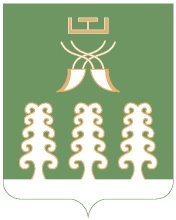 АДМИНИСТРАЦИЯ СЕЛЬСКОГО ПОСЕЛЕНИЯ ЗИРИКЛИНСКИЙ СЕЛЬСОВЕТ МУНИЦИПАЛЬНОГО РАЙОНА ШАРАНСКИЙ РАЙОН РЕСПУБЛИКИ БАШКОРТОСТАН452641, Шаранский район, с.Зириклы, ул.Дружбы, 2Тел.(34769) 2-54-46, факс (34769) 2-54-45E-mail:zirikss@yandex.ru, http://zirikly. ruИНН 0251000711, ОГРН 1020200612948